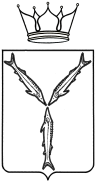 МИНИСТЕРСТВО ЗДРАВООХРАНЕНИЯ САРАТОВСКОЙ ОБЛАСТИП Р И К А З          от ____________ № ________г. СаратовОб организации лечебного питанияВ соответствии с Положением о министерстве здравоохранения Саратовской области, утвержденным постановлением Правительства Саратовской области от 1 ноября 2007 года № 386-П «Вопросы министерства здравоохранения Саратовской области», во исполнение приказов Министерства здравоохранения Российской Федерации от 15 ноября 2012 года № 920н «Об утверждении Порядка оказания медицинской помощи населению по профилю «Диетология», от 5 августа 2003 года № 330 «О мерах по совершенствованию лечебного питания в лечебно-профилактических учреждениях Российской Федерации», от 21 июня 2013 года № 395н «Об утверждении норм лечебного питания», от 23 сентября 2020 года № 1008н «Об утверждении порядка обеспечения пациентов лечебным питанием» 	ПРИКАЗЫВАЮ:	1. Руководителям медицинским организаций, подведомственных министерству здравоохранения Саратовской области обеспечить:1.1 соответствие санитарно-технического состояния пищеблоков санитарным требованиям;1.2 использование номенклатуры стандартных диет для организации питания взрослых пациентов в соответствии с приказом Министерства здравоохранения Российской Федерации от 23 сентября 2020 года № 1008н «Об утверждении порядка обеспечения пациентов лечебным питанием»;1.3 энергетическую ценность и сбалансированность стандартных диет по основным химическим веществам и нормам питания, в том числе для детей, беременных и кормящих в соответствии с методическими рекомендациями «Рекомендуемые нормы лечебного питания (среднесуточных наборов основных пищевых продуктов) для беременных и кормящих женщин в родильных домах (отделениях) и детей различных возрастных групп в детских больницах (отделениях) Российской Федерации» (письмо Министерства здравоохранения  Российской Федерации от 24 марта 2017 года № 28-1/10/2-1994);1.4 контроль качества, сроков годности и условий хранения продуктов, поступающих на пищеблоки лечебных учреждений;1.5 использование в питании больных продуктов, обогащённых микронутриентами и белковых композитных смесей. При приготовлении пищи для больных применять йодированную соль;	1.6 контроль качества пищевой продукции, предназначенной для питания больных, при передаче услуги по приготовлению готовых блюд лечебного питания сторонним организациям (аутсорсинговым компаниям); 1.7 ежеквартально анкетирование не менее 50 больных, находящихся на стационарном лечении и не имеющих по роду заболеваний ограничений в диете, по вопросам рационального питания (приложение № 1);1.8 применение современных информационных программных комплексов для организации предметно-количественного учета в системе лечебного питания, для контроля за рациональным расходованием финансовых средств и продуктов питания при формировании лечебных диет;1.9 своевременное прохождение обучения на курсах усовершенствования с последующей аттестацией врачей диетологов, медицинских сестер диетических;1.10 работу в медицинской организации Совета по лечебному питанию в соответствии с приказом Министерства здравоохранения Российской Федерации от 5 августа 2003 года № 330 «О мерах по совершенствованию лечебного питания в лечебно-профилактических учреждениях Российской Федерации»;1.11 рассмотрение на Врачебной комиссии вопросов назначения пациенту по медицинским показаниям (индивидуальная непереносимость, по жизненным показаниям) специализированных продуктов лечебного питания; 1.12 предоставление следующей информации главному внештатному диетологу министерства здравоохранения области на адрес электронной почты: shirshovaia@mail.ru:об организации лечебного питания (приложение № 2), срок - ежеквартально до 10 числа месяца следующего за отчетным периодом;об использовании в питании больных продуктов, обогащённых витаминами и микронутриентами, и специализированных белковых смесей для коррекции рационов питания больных (приложение № 3), срок - ежеквартально до 10 числа месяца следующего за отчетным периодом;о результатах анкетирования (приложение № 4), срок - ежеквартально до 10 числа месяца следующего за отчетным периодом;1.13 внесение данных в отчетную форму «Выполнение норм лечебного питания», размещенную в информационной системе сбора и анализа статистической отчетности, контроля ключевых показателей и индикаторов в сфере здравоохранения области (БАРС.Web-своды), срок - раз в полгода до 20 числа месяца, следующего за отчетным.1.14. Включить в план санитарно-гигиенического обучения населения вопросы рационального и лечебного питания.2. Главному внештатному диетологу министерства здравоохранения Саратовской области, главному внештатному детскому диетологу  министерства здравоохранения Саратовской области обеспечить:2.1 анализ информации по вопросам организации лечебного питания, представленной медицинскими организациями, в том числе отчетной формы «Выполнение норм лечебного питания», размещенной в информационной системе сбора и анализа статистической отчетности, контроля ключевых показателей и индикаторов в сфере здравоохранения Саратовской области (БАРС.Web-своды); 2.2 предоставление отчетов об организации лечебного питания, о результатах анкетирования ежеквартально до 20 числа месяца следующего за отчетным периодом в отдел профилактической медицины министерства здравоохранения Саратовской области, об использовании в питании больных продуктов, обогащённых витаминами и микронутриентами, и специализированных белковых смесей для коррекции рационов питания, о выполнении норм лечебного питания раз в полгода - до последнего числа месяца следующего за отчетным периодом в управление по охране материнства и детства и отдел профилактической медицины министерства здравоохранения Саратовской области; 2.3 при проведении плановых проверок организации оказания медицинской помощи, подведомственных министерству здравоохранения Саратовской области, контроль организации питания; в случае выявления нарушений для принятия оперативных решений - представление информации в отдел профилактической медицины министерства здравоохранения Саратовской области;2.4 оказание методической помощи медицинским организациям по вопросам организации лечебного питания.3. Директору государственного казенного учреждения Саратовской области «Управление по организации оказания медицинской помощи» в ходе плановых проверок качества и безопасности медицинской деятельности медицинских организаций, подведомственных министерству здравоохранения Саратовской области, оказывающих медицинскую помощь населению в стационарных условиях, обеспечить контроль качества организации питания. 4. Главному врачу государственного учреждения здравоохранения «Саратовский областной центр общественного здоровья и медицинской профилактики» обеспечить освещение вопросов рационального и лечебного питания в средствах массовой информации.5. Признать утратившим силу приказ министерства здравоохранения Саратовской области от 27 марта 2014 года № 286 «Об организации лечебного питания».6. Настоящий приказ подлежит официальному опубликованию в средствах массовой информации.7. Настоящий приказ вступает в силу со дня его официального опубликования.8. Контроль за исполнением настоящего приказа возложить на первого заместителя министра здравоохранения Саратовской области.Министр                                                                                            О.Н. КостинСогласовано:Заключениепо результатам антикоррупционной экспертизыот «___» __________ 2024 годаВ соответствии с Методикой проведения антикоррупционной экспертизы нормативных правовых актов и проектов нормативных правовых актов, утвержденной Постановлением Правительства Российской Федерации от 26 февраля 2010 года № 96, в настоящем проекте положений, устанавливающих для правоприменителя необоснованно широкие пределы усмотрения или возможность необоснованного применения исключений из общих правил, а также положений, содержащих неопределенные, трудновыполнимые и (или) обременительные требования к гражданам и организациям и тем самым создающих условия для коррупции, не выявлено.По результатам изучения настоящего проекта положений, противоречащих Конституции РФ, федеральному, региональному законодательству не выявлено.Начальник отдела правового обеспечения	                                                      Е.В. АндрееваТретьяченко И.В.67-06-31Ширшова И.А.39-19-10Филина Н.Ю.52-52-27АНКЕТА    Дата проведения анкетирования: _______________  Ф.И.О. ______________________________________        Возраст _____________________________________1. Досаливаете ли Вы пищу, не попробовав её на вкус?Варианты ответа: да____; нет______ 2. Съедаете ли Вы ежедневно 400 г фруктов и овощей (не считая картофеля)?   	Варианты ответа: да____; нет______ 3. Потребляете ли Вы шесть и более кусков (чайных ложек) сахара, варенья или другие сладости ежедневно?Варианты ответа: да____; нет______4. Употребляете ли Вы ежедневно колбасные изделия, консервированные, солёные, копчёные продукты?    	Варианты ответа: да____; нет______ 	5. Обращаете ли Вы внимание на содержание жира и/или в продуктах при покупке (на этикетках, упаковках) или при приготовлении?Варианты ответа: да____; нет______ 	6. Считаете ли Вы избыточное потребление соли вредным для организма?Варианты ответа: да____; нет______ Примечание:1 абрикос — 50 г1 апельсин — 250 г1 банан — 170 г1 грейпфрут — 350 г1 груша— 150 г 1 огурец — 50 г1 помидор — 115 г 1 морковь – 75 гОтчет об организации лечебного питания в ЛПУ 1. Укомплектованность кадрами с указанием фамилии, квалификационной категории, наличия сертификата специалиста, даты прохождения курсов (месяц, год ) Врачи – диетологи -Медицинские сестры диетические -Повара –Рабочие кухни –   2. Мощность пищеблока (численность стационарных коек) -Профиль ЛПУ -______ .Наличие необходимого оборудования (потребность - _____, сведения о приобретённом в текущем году оборудовании -__________) .Соответствие набора производственных и бытовых помещений    санитарным       нормам - ___________ .Дата последнего ремонта (указать, капитальный или косметический) –3. Работа Совета по лечебному питанию (число заседаний в текущем году – ___).4. Информация о снабжении продуктами питания и соответствии их количества и ассортимента потребностям ЛПУ (указать сроки отсутствия необходимых продуктов питания и какие продукты поступают в недостаточном количестве) – _____________.5. Указать, какие варианты диет используются в питании больных – ______.6. Отчет о соблюдении продуктовых норм по различным категориям больных (ОВД, ЩД, ВБД, дети, родильный дом, ИОВ и т. д.) – ________ .7. Указать среднюю калорийность суточного рациона в ЛПУ за отчетный период  –____.8. Данные последних проверок органами санитарной службы на фактическую калорийность рациона больных и её соответствие расчётной  – _______.9. Наличие административных взысканий (дата и причина взыскания) – ________.10. Указать среднюю стоимость питания больных на 1 койко-день за отчетный период  – ________.11. Указать число проведенных лекций и бесед по рациональному и лечебному питанию ____. Указать число публикаций по рациональному и лечебному питанию в средствах массовой информации ______. Ответственный за  составление отчета       Ф.И.О., должность, контактный телефон                                                                                                                    Мониторинг использования в питании больных продуктов, обогащённых микронутриентами(сведения направлять на электронный адрес shirshovaia@mail.ru ежеквартально до 10 числа месяца, следующего за отчётным периодом нарастающим итогом)Информация о применении специализированных белковых смесей для коррекции рационов питания больных (с указанием потребности и фактического расхода за отчетный период) _____________ .Ответственный за  составление отчета       Ф.И.О., должность, контактный телефон                                                                                                                    Приложение № 4 к приказуминистерства здравоохранения Саратовской областиот «____»______2024 года  №___Отчет о проведении анкетирования		1.  Число проведённых анкетирований __________ .2.  Число лиц, употребляющих избыточное количество соли__________, _____% от числа анкетированных.3. Число лиц, употребляющих в день менее 400 г фруктов и овощей (кроме картофеля)________,  _____% от числа анкетированных.4. Число лиц, не придерживающихся основных правил здорового питания _______, _____% от числа анкетированных.Заместитель министра                                                                        Заместитель министра - начальник управления по охране материнства и детства Председатель комитета организации медицинской помощи взрослому населениюА.М. ВыковаД.А. Грайфер О.В. Ермолаева                                Начальник отдела профилактической медицины Е.А. СабаеваПриложение № 1 к приказуминистерства здравоохранения Саратовской областиот «____»______2024 года  №___Приложение № 2 к приказуминистерства здравоохранения Саратовской областиот «____»______2024 года  №___Приложение № 3 к приказуминистерства здравоохранения Саратовской областиот «____»______2024 года  №___Молоко и молочные продукты (кг)в т.ч. обогащенныеХлеб и хлебобулочные изделия (кг)в т.ч. обогащенныеБезалкогольные напитки (л)в т.ч. обогащенныеПоваренная соль (кг)в т.ч. йодированнаяДругие пищевые продукты обогащенные микронутриентами (указать)